                    FZ.2380.38.C.21.2021INFORMACJAO WYBORZE NAJKORZYSTNIEJSZEJ OFERTY	Na podstawie art. 253 ust. 2 ustawy Prawo zamówień publicznych Zamawiający informuje, że w postępowaniu prowadzonym w trybie podstawowym bez negocjacji na PRZEBUDOWĘ I MODERNIZACJĘ BUDYNKU ADMINISTRACYJNEGO KOMENDY WOJEWÓDZKIEJ POLICJI w BIAŁYMSTOKU (postępowanie 38/C/21) jako najkorzystniejsza została wybrana oferta Wykonawcy:Atis Budownictwo s. c.ul. Składowa 11 lok. 22, 15-399 Białystokz ceną ofertową brutto: 1.403.133,46 złUzasadnienie wyboru: Zgodnie z art. 239 ust. 1 ustawy w/w oferta jest najkorzystniejsza na podstawie kryteriów oceny ofert określonych w dokumentach zamówienia.Punktacja przyznana złożonym w postępowaniu ofertom:                      Sławomir Wilczewski                            (podpis na oryginale)Wyk. w 1 egz. 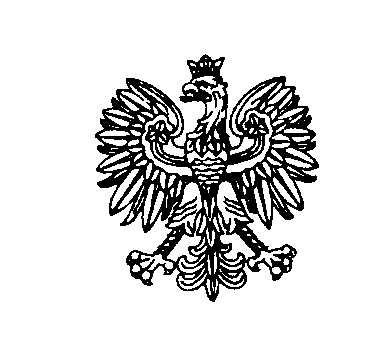 Białystok, dnia 19 listopada 2021 rokuBiałystok, dnia 19 listopada 2021 rokuBiałystok, dnia 19 listopada 2021 rokuBiałystok, dnia 19 listopada 2021 rokuBiałystok, dnia 19 listopada 2021 roku                         ZastępcaKomendanta Wojewódzkiego Policji w Białymstoku                         ZastępcaKomendanta Wojewódzkiego Policji w Białymstoku                         ZastępcaKomendanta Wojewódzkiego Policji w BiałymstokuNr ofertyNazwa(firma)i adres WykonawcyCena brutto w zł/ liczba punktów w kryterium cena = 60%Gwarancja/liczba pkt w kryteriumgwarancja= 40%Łączna liczba punktów1Białostockie Przedsiębiorstwo Robót Budowlanych Inwestycje Krzysztof Białomyzyul. Towarowa 12/11, 15-007 Białystok1.580.550,00 zł/53,27 pkt60 miesięcy/40 pkt93,272ENERI  Damian SulewskiBoczki – Świdrowo 42, 19-200 Grajewo1.536.270,00 zł/54,80 pkt60 miesięcy/40 pkt94,803HYDRATEC sp. z o. o.ul. Anatola Radziwonika 1215-166 Białystok1.412.040,00 zł/59,62 pkt60 miesięcy/40 pkt99,624BMP Maciej Ponikwickiul. Lawendowa 77/15, 15-642 Białystok1.555.950,00 zł/54,11 pkt60 miesięcy/40 pkt94,115Aluwindows Sp. z o.o. sp. k.ul. Szlak Żubra 12, 17-210 Narew1.999.577,04 zł/42,10 pkt60 miesięcy/40 pkt82,106Atis Budownictwo s. c.ul. Składowa 11 lok. 22, 15-399 Białystok1.403.133,46 zł/60,00 pkt60 miesięcy/40 pkt1007MAKRO-TECH Kamil Romanowiczul. Orląt Lwowskich 12, 15-698 Białystok1.464.315,00 zł/57,49 pkt60 miesięcy/40 pkt97,498Przedsiębiorstwo Usługowo - Budowlane SANBUD sp. z o. o.16-070 Sienkiewicze 3oferta odrzuconaoferta odrzuconaoferta odrzucona9PROKREO Marcin Jarońkoul. Poleska 85, 15-874 Białystok1.538.115,00 zł/54,73 pkt60 miesięcy/40 pkt94,7310konsorcjum firm:GRASO s. c. A. Sobecki, M. Gryszko      ul. Kazimierza Pułaskiego 17 lok. U3      15-337 Białystok – LIDERPGB Paweł Grelochul. Kościuszki 15/1, 19-110 Goniądz –PARTNER1.675.000,00 zł/50,26 pkt60 miesięcy/40 pkt90,2611REMONTDOM s. c. Marek Żukowski, Marek Grynczelul. Reymonta 1A, 15-717 Białystok1.520.914,81 zł/55,35 pkt60 miesięcy/40 pkt95,35